Další procvičování:(cv. 4 s potupným poměrem řeš podobně jako u poměru, který má dva členy viz cv. 3.)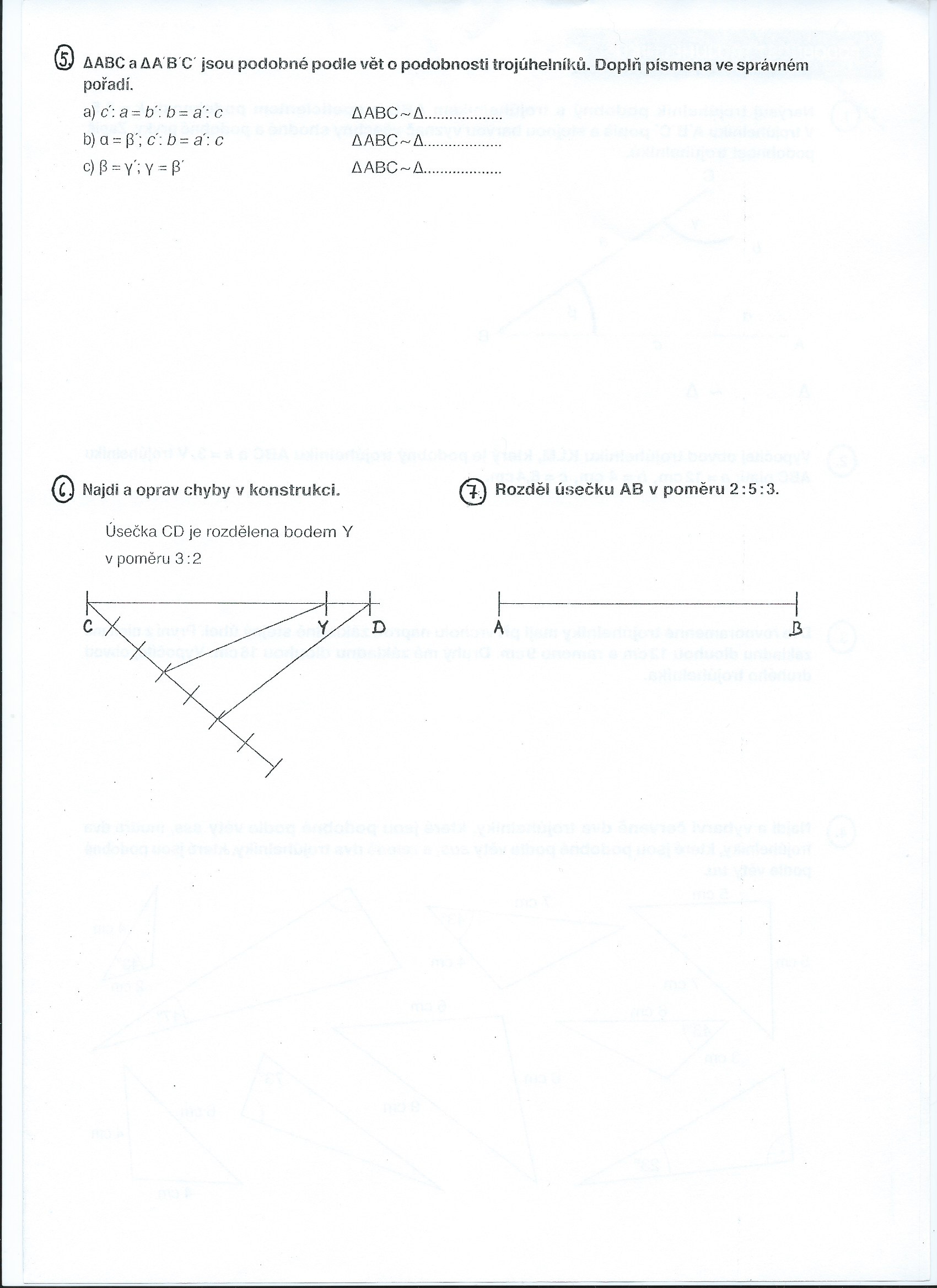 2.   Rozděl│PR│ = 6,7 cm na 5 stejných dílů.Rozděl │GH│ = 7,1 cm v poměru 4 : 2.Narýsuj │RS│= 7,6 cm; sestroj na polopřímce RS bod U tak, aby │RU│=  .│RS│.Narýsuj │XZ│= 8,3 cm; sestroj na polopřímce XZ bod Y tak, aby │XZ│=  .│XY│.    